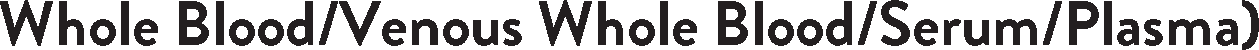 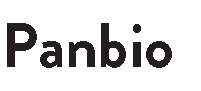 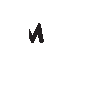 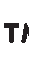 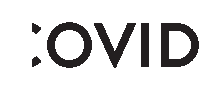 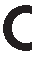 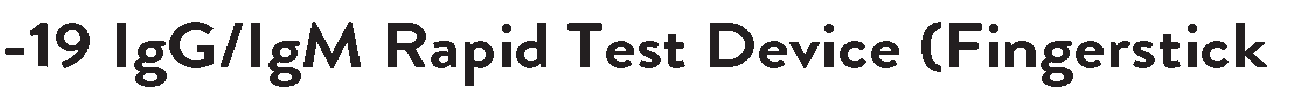 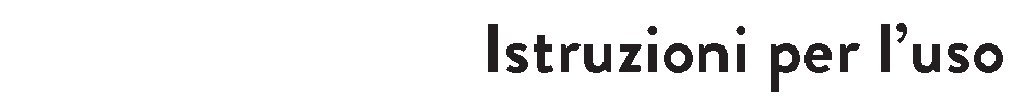 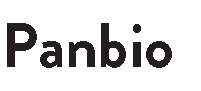 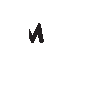 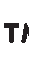 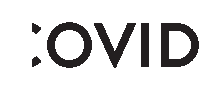 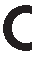 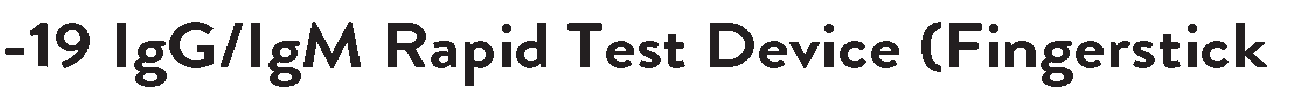 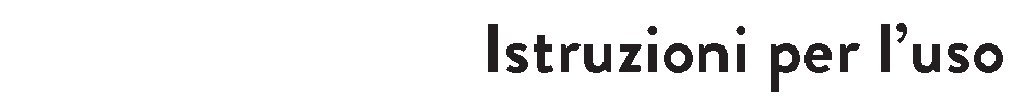 PRINCIPIOIl dispositivo Panbio™ COVI D-19 lgG/lgM Rapid Test Device (Fingerstick WholeBlood/Venous Whole Blood/Serum/Plasma) è un test immunocromatografico per la ricerca qualitativa degli anticorpi lgG e lgM contro SARS-CoV-2. .Il test contiene una striscia di membrana e un involucro di plastica. Il dispositivo di test mostra le lettere C, G e M sul lato destro della finestra di lettura e la lettera S sopra il  Pozzetto del campione del dispositivo dove, rispettivamente, C sta per linea di Controllo, G per linea del Test lgG, M per linea del Test lgM   S per Pozzetto  del  campione.   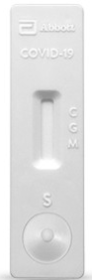 Per utilizzare il test, prima deve essere applicato il sangue intero nel pozzetto del campione (S) e poi devono essere aggiunte due gocce di tampone. La miscela di campione e tampone migra lungo la striscia di membrana fino alla finestra di lettura. Gli anticorpi anti­lgG umane e gli anticorpi anti-lgM umane sono immobilizzati separatamente nella zona G e nella zona M sulla membrana di nitrocellulosa all'interno della finestra di lettura e un anticorpo anti-coniglio di capra è immobilizzato nella zona C. Se il campione è positivo agli anticorpi lgG anti SARS-CoV-2, la linea G diventerà visibile. Se il campione è positivo agli anticorpi lgM anti SARS-CoV-2 lgM, la linea M diventerà visibile. Se il  campione  è negativo agli anticorpi SARS-CoV-2, diventerà visibile solo la linea C. La linea di controllo (C)  deve essere sempre visibile se il test è stato eseguito correttamente. La linea di controllo visibile indica che il risultato è valido. Se la linea di controllo non appare il risultato del test non è valido.Quando la linea di controllo, la linea di test IgG e/o la linea di test IgM sono visibili si ha un risultato positvo. Quando è visibilie solo la linea di controllo il risultato è negativo.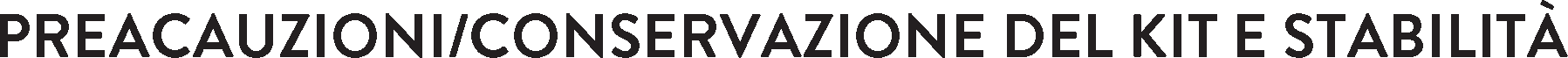 Il Kit deve essere conservato a 2-30°C (è consentita la conservazione in frigorifero) Non utilizzare oltre la data di scadenza.Utilizzare il dispositivo a temperatura ambiente di 15-30 gradi.Eseguire il test il più presto possibile dopo aver rimosso il dispositivo dalla sua busta di allumnio (entro un’ora)Non toccare il pozzetto del campione o la finestra di lettura del dispositivo con il dito poichè ciò può causare risultati errati.        AVVERTENZE: indossare i DPI (guanti, camici, protezioni per gli occhi.) quando si manipolanoo i campioni o kit per le analisi.Decontaminare e smaltire tutti i campioni e i kit di reazione in un contenitore per rischio biologico.RACCOLTA DEL CAMPIONE DI SANGUE INTERO DA DIGITOPUNTURA: Pulire il polpastrello (3°-4° dito) con un tampone imbevuto di alcool. Lasciare asciugare.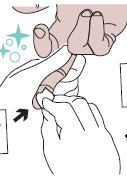 Forare il lato del dito con una lancetta.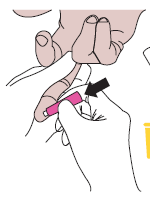 Eliminare la prima goccia di sangue con una garza asciutta.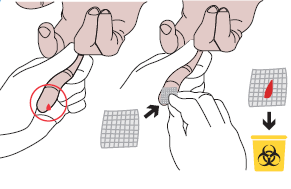 Spremere la parte centrale del contagocce e portare l’estremità aperta a contatto con il sangue. Rilasciare lentamente la pressione per aspirare il sangue nel contagocce fino a quando il sangue risale fino alla linea nera (20 microL)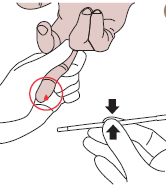 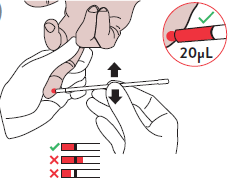 Il sangue intero raccolto deve essere analizzato immediatamente o non più di 2 minuti dopo il prelievo.PROCEDURA DEL TEST:Rimuovere il dispositivo dall’involucro e utilizzarlo entro un’ora.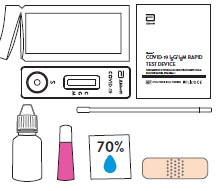 Collocare il dispositivo su una superficie piana. Scrivere l’identificativo del campione sul dispositivo.Aggiungere il campione di sangue e il buffer nel pozzetto del campione (S) del dispositivo.Riempire la pipette del contagocce e trasferire circa 20 microL di campione di sangue intero sul pozzetto del campione (S) toccando il fondo del pozzetto con la punta del contagocce.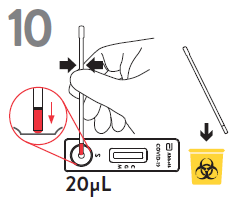 Successivamente tenendo il flacone buffer vertical aggiungere 2 gocce di buffer (circa 60 microL) nel pozzetto del campione (S). Avviare il timer e attendere 10 minuti. 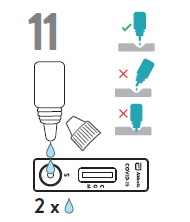 Quando la reazione inizia un fronte di migrazione di colore rosso si muove atrraverso fiinestra di lettura del dispositivo.Attendere che appaia/no la/le linea/linee rosse  Leggere i risultati del test a 10 minuti. Non leggere i risultati dopo il ventesimo minuto.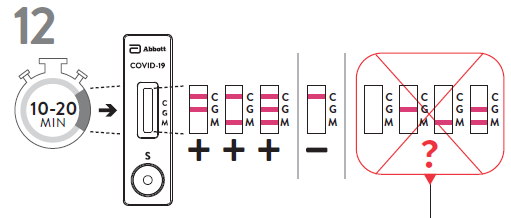 Quindi in sintesi nella figura sottostante viene riepilogata la procedura di analisi con digitopuntura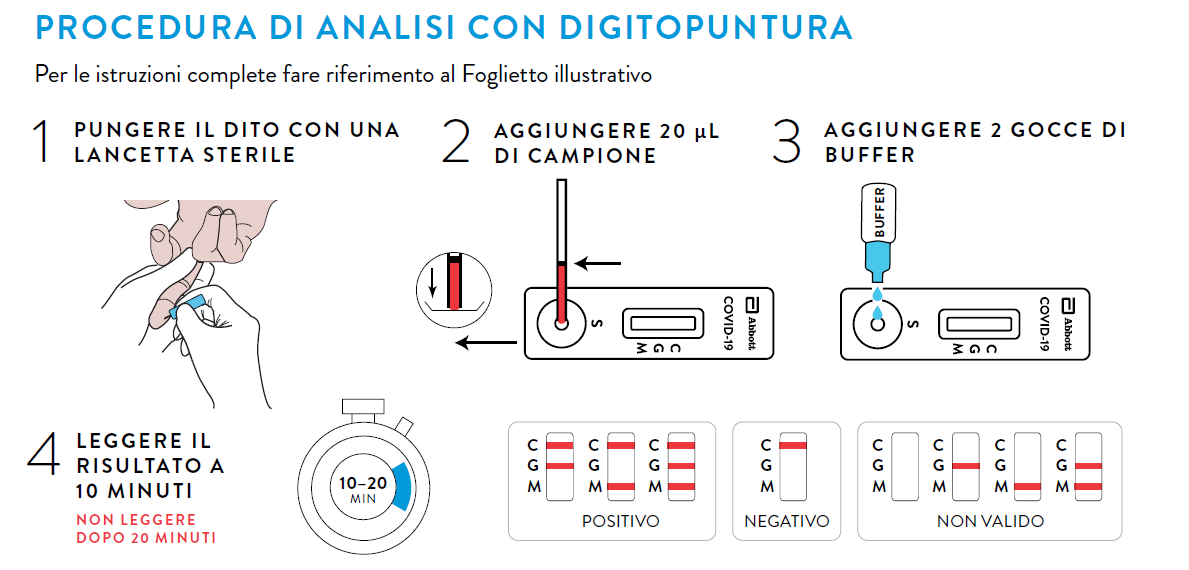 INTERPRETAZIONE DEI RISULTATI:Una linea rossa comparirà nell’area C della finestra di lettura per confermare che il test funziona correttamente. Questa linea è la linea di Controllo.Una linea rossa che appare nell’area G della finestra di lettura è la linea di test IgGUna linea rossa che appare nell’area M della finestra di lettura è la linea di test IgMFare riferimento all’illustrazione sottostante.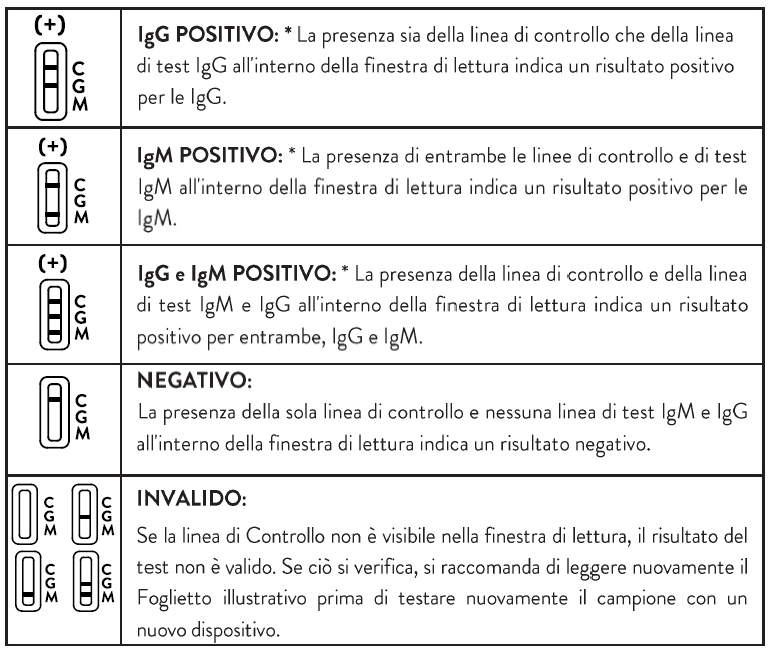 